Curriculum Vitae Data Pribadi  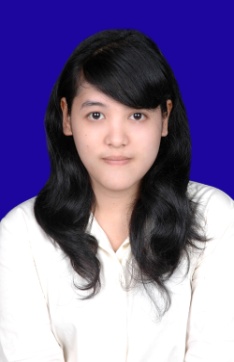 Nama	:  Diella DibyaJenis Kelamin	:  WanitaTempat/ Tanggal Lahir	:  Jakarta, 18 September 1990Agama	:  IslamKewarganegaraan	:  IndonesiaStatus Pernikahan	:  Belum MenikahTinggi Badan	:  165 cmBerat Badan	:  63   kgGolongan Darah	:  AAlamat		: Jl.Barata Tama 3 No.489 RT 002/07 Ciledug-Tangerang		  Kode Pos 15157HP	: 081290378731E-mail	: della_dibya@yahoo.com Latar Belakang Pendidikan  Non Formal Education / Course / Training1999-2008 		LIA Bahasa Inggris Mercu Buana2007-2008		Nurul Fikri2008			English Competency2008			Beasiswa Study ke Australia Pengalaman BekerjaJuli-Oktober 2011	Magang di Bursa Efek Indonesia (BEI) Divisi Perdagangan Saham Unit  Sarana dan Evaluasi Perdagangan SahamMaret-Juli 2012 	              PT kresna Graha Securindo, Sales EquityAgustus 2012-Januari 2015  Dewan Energi Nasional, Kementerian ESDM. Sekretaris. Project Tugas AkhirOktober 2011 “Pengaruh Pengumuman Dividend Terhadap Perubahan Harga Saham Sebelum dan Sesudah Ex-Dividend Date Pada Saham-Saham Perbankan di Bursa Efek Indonesia (BEI)”. Pengalaman Organisasi2004-2005	Sekretaris OSIS SLTP N 134 Jakarta2006-2007	Sekretaris OSIS SMA N 57 Jakarta2010-2011	Anggota Team Lab.Investasi Bursa Pasar Modal Universitas Trisakti  KemampuanKemampuan KomputerMs. Office (Word, Excel, and Power Point)InternetPhotoShop/Photo ScapeKeahlian BahasaIndonesian : Sangat BaikEnglish : BaikSoft skillsKepemimpinan,Komunikasi,Interpersonal,TeamworkIntegrityProfessionalismBerdedikasi   CatatanResume ini saya buat dengan sebenar-benarnya dan apabila suatu saat nanti terbukti bahwa resume ini tidak sesuai dengan kenyataan, saya bersedia menanggung konsekuensinya.Jakarta 21 Februari 2015Diella DibyaNama SekolahTahun AjaranKeteranganUniversitas Trisakti2008 – 2012                Lulus   IPK 3,30SMA Negeri 57 Jakarta2005 – 2008LulusSLTP N 134 Jakarta2003 – 2005 LulusSDN Karang Tengah 071996 – 2002 Lulus